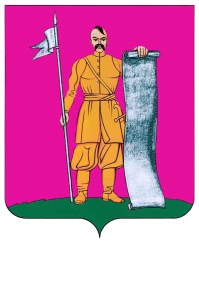 СОВЕТ СТАРОЩЕРБИНОВСКОГО СЕЛЬСКОГО ПОСЕЛЕНИЯ ЩЕРБИНОВСКОГО РАЙОНА ЧЕТВЕРТОГО СОЗЫВАдевятнадцатая СЕССИЯРЕШЕНИЕот 06.11.2020							                                  № 1станица СтарощербиновскаяО передаче администрациейСтарощербиновского сельского поселенияЩербиновского района полномочийна определение поставщиков(подрядчиков, исполнителей) для муниципальныхзаказчиков и заказчиков Старощербиновскогосельского поселения Щербиновского районаадминистрации муниципального образованияЩербиновский район на 2021 годВ соответствии с пунктом 4 статьи 15, статьей 47 Федерального закона от 6 октября 2003 г. № 131-ФЗ «Об общих принципах организации местного самоуправления в Российской Федерации», пунктом 9 статьи 26 Федерального закона от 05 апреля 2013 г. № 44-ФЗ «О контрактной системе в сфере закупок товаров, работ, услуг для обеспечения государственных и муниципальных нужд», Уставом Старощербиновского сельского поселения Щербиновского района Совет Старощербиновского сельского поселения Щербиновского района                                        р е ш и л:1. Передать администрации муниципального образования Щербиновский район осуществление полномочий администрации Старощербиновского сельского поселения Щербиновского района на определение поставщиков (подрядчиков, исполнителей) для муниципальных заказчиков и заказчиков Старощербиновского сельского поселения Щербиновского района на 2021 год.2. Администрации Старощербиновского сельского поселения Щербиновского района заключить с администрацией муниципального образования Щербиновский район соглашение о передаче администрации муниципального образования Щербиновский район полномочий на определение поставщиков (подрядчиков, исполнителей) для муниципальных заказчиков и заказчиков Старощербиновского сельского поселения Щербиновского района на 2021 год, согласно приложению к настоящему решению.3. Общему отделу администрации Старощербиновского сельского поселения Щербиновского района (Шилова И.А.) настоящее решение:1) разместить в информационно-телекоммуникационной сети «Интернет» на официальном сайте администрации Старощербиновского сельского поселения Щербиновского района (http://starsсherb.ru) в меню сайта «Совет поселения», «Решения Совета», «за 2020 год»;2) официально опубликовать настоящее решение в периодическом печатном издании «Информационный бюллетень органов местного самоуправления Старощербиновского сельского поселения Щербиновского района».4. Финансово-экономическому отделу администрации Старощербиновского сельского поселения Щербиновского района (Калмыкова А.С.):1) не позднее 3 рабочих дней разместить после подписания соглашение о передаче администрацией Старощербиновского сельского поселения Щербиновского района полномочий на определение поставщиков (подрядчиков, исполнителей) для муниципальных заказчиков и заказчиков Старощербиновского сельского поселения Щербиновского района (далее - Соглашение) в информационно-телекоммуникационной сети «Интернет» на официальном сайте администрации Старощербиновского сельского поселения Щербиновского района (http://starsсherb.ru) в меню сайта «Администрация», «Соглашения, заключенные между органами местного самоуправления»;2) официально опубликовать Соглашение в периодическом печатном издании «Информационный бюллетень органов местного самоуправления Старощербиновского сельского поселения Щербиновского района».5. Контроль за выполнением настоящего решения возложить на постоянную комиссию Совета Старощербиновского сельского поселения Щербиновского района по бюджету и экономическому развитию сельского поселения (Маслов Е.В.).6. Решение вступает в силу на следующий день после его официального опубликования и распространяется на правоотношения с 1 января 2021 г. по        31 декабря 2021 г.СОГЛАШЕНИЕ о передаче администрацией Старощербиновскогосельского поселения Щербиновского районаполномочий на определение поставщиков(подрядчиков, исполнителей) для муниципальныхзаказчиков и заказчиков Старощербиновскогосельского поселения Щербиновского района на 2021 годстаница Старощербиновская                                       «___» ________ 20____ годаАдминистрация Старощербиновского сельского поселения Щербиновского района (далее - Поселение) в лице главы Старощербиновского сельского поселения Щербиновского района ___________________, действующего на основании Устава Старощербиновского сельского поселения Щербиновского района с одной стороны и администрация муниципального образования Щербиновский район (далее - Администрация) в лице главы муниципального образования Щербиновский район ______________________, действующего на основании Устава муниципального образования Щербиновский район с другой стороны, руководствуясь частью 4 статьи 15 Федерального закона от 6 октября 2013 г.                № 131-ФЗ «Об общих принципах организации местного самоуправления в Российской Федерации», решением Совета Старощербиновского сельского поселения Щербиновского района от _____________ 2020 г. № ____ «_______________________», решением Совета муниципального образования Щербиновский район от _____________ 2020 г. № ____ ____________________», заключили настоящее Соглашение о передаче администрацией Старощербиновского сельского поселения Щербиновского района полномочий на определение поставщиков (подрядчиков, исполнителей) для муниципальных заказчиков и заказчиков Старощербиновского сельского поселения Щербиновского района на 2021 год (далее- Соглашение) о нижеследующем:1. Предмет Соглашения1.1. Поселение передает, Администрация принимает полномочия, указанные в пункте 1.2 настоящего Соглашения.1.2. Поселение передает полномочия на определение поставщиков (подрядчиков, исполнителей) для следующих муниципальных заказчиков и заказчиков:администрации Старощербиновского сельского поселения Щербиновского района;муниципального казенного учреждения по обслуживанию органов местного самоуправления и муниципальных учреждений Старощербиновского сельского поселения Щербиновского района;муниципального бюджетного учреждения культуры «Старощербиновский историко-краеведческий музей имени М.М. Постернак» Старощербиновского сельского поселения Щербиновского района;муниципального казенного учреждения культуры «Детская библиотека» Старощербиновского сельского поселения Щербиновского района;муниципального бюджетного учреждения кинематографии «Щербиновский центр кинодосуга» Старощербиновского сельского поселения Щербиновского района;муниципального бюджетного учреждения культуры «Центр народного творчества» Старощербиновского сельского поселения Щербиновского района;муниципального казенного учреждения «Благоустройство» Старощербиновского сельского поселения Щербиновского района.1.3. Для осуществления полномочий Поселение из бюджета Старощербиновского сельского поселения Щербиновского района (далее - бюджет поселения) передает бюджету муниципального образования Щербиновский район (далее - бюджет района) межбюджетные трансферты, определяемые в соответствии с разделом 3 настоящего Соглашения.1.4. Соглашение заключено на период с 1 января 2021 г. по 31 декабря 2021 г.2. Порядок определения объема и предоставления межбюджетных трансфертов2.1. Объем межбюджетных трансфертов, передаваемых из бюджета поселения в бюджет района на осуществление части полномочий по решению вопросов местного значения в соответствии с настоящим Соглашением (далее – объем межбюджетных трансфертов) на 2020 год, определяется по формуле:ОМТ = ФО/КП * КМО * КОР * КОД, где:ОМТ - объем межбюджетных трансфертов, передаваемых из бюджета поселения в бюджет района;ФО - финансовое обеспечение исполнения переданных полномочий в размере 540178 (пятьсот сорок тысяч сто семьдесят восемь) рублей 97 копеек, включающее нормативные годовые расходы на оплату труда должностного лица субъекта на определение поставщиков (подрядчиков, исполнителей) с учетом начислений в государственные внебюджетные фонды (30,2%);КП - количество поселений муниципального образования Щербиновский район, равное 8;КМО - коэффициент средств материального обеспечения исполнения переданных полномочий, составляющий 4 % от фонда оплаты труда и равен 1,04;КОР - коэффициент объема услуг, определенный исходя из численности населения поселения, передающего полномочия, и установленный в размере 1,4;КОД - коэффициент объема доходов в размере 1,05, который определяется исходя из доходной части бюджета поселения за 2019 год.2.2. Объем межбюджетных трансфертов на период действия настоящего Соглашения, определенный в установленном выше порядке, составляет 103000 (сто три тысячи) рублей, согласно расчету, приложение 1 к Соглашению.2.3. Годовой объем межбюджетных трансфертов, определенный настоящим Соглашением, перечисляется в бюджет района двумя частями в сроки: до    1 февраля 2021 г. (не менее 1/2 годового объема межбюджетных трансфертов) и до 1 октября 2021 г. (оставшаяся часть межбюджетных трансфертов). Дополнительный объем межбюджетных трансфертов перечисляется в сроки, установленные дополнительным соглашением.2.4. Расходы бюджета Поселения на предоставление межбюджетных трансфертов планируются и исполняются в соответствии с лимитом бюджетных обязательств, утвержденных решением о бюджете поселения на соответствующий финансовый год.2.5. Межбюджетные трансферты зачисляются в бюджет района по коду бюджетной классификации доходов __________________________.	3. Права и обязанности сторон3.1. Поселение:3.1.1. Обеспечивает своевременное и в полном объеме перечисление финансовых средств, предназначенных для исполнения переданных по настоящему соглашению полномочий, в виде межбюджетных трансфертов из бюджета поселения в бюджет района.3.1.2. Осуществляет контроль за целевым использованием финансовых средств и исполнением переданных полномочий. 3.2. Администрация:3.2.1. Осуществляет полномочия, предусмотренные пунктом 1.2 настоящего Соглашения в соответствии с Федеральным законом от 05 апреля 2013 г. № 44-ФЗ «О контрактной системе в сфере закупок товаров, работ, услуг для обеспечения государственных и муниципальных нужд», постановлением администрации муниципального образования Щербиновский район от                   25 сентября 2018 г. № 438 «О централизации закупок муниципального образования Щербиновский район». 3.2.2. Предоставляет в Поселение информацию об осуществлении предусмотренных настоящим Соглашением полномочий.3.2.3. Предоставляет в Поселение отчет о расходовании средств межбюджетных трансфертов, предусмотренных настоящим Соглашением в срок до 1 февраля 2021 г., согласно приложению 2 к Соглашению.4. Ответственность сторон4.1. Стороны несут ответственность за неисполнение (ненадлежащее исполнение) предусмотренных настоящим Соглашением обязанностей, в соответствии с законодательством и настоящим Соглашением.4.2. В случае не перечисления (неполного перечисления) в бюджет района межбюджетных трансфертов по истечении 15 рабочих дней с даты, предусмотренной настоящим Соглашением, Администрация вправе потребовать от Поселения уплату неустойки. Неустойка начисляется за каждый день просрочки исполнения обязательства, предусмотренного Соглашением, начиная со дня, следующего за днем истечения установленного Соглашением срока исполнения обязательства. Размер такой неустойки устанавливается равным одной трехсотой, действующей на день уплаты неустойки, ключевой ставки Банка России.5. Заключительные положения5.1. Изменения и дополнения в настоящее Соглашение могут быть внесены по взаимному согласию сторон путем составления дополнительного соглашения в письменной форме, являющегося неотъемлемой частью настоящего Соглашения.5.2. Действие настоящего Соглашения может быть прекращено досрочно по соглашению сторон либо в случае направления Поселением или Администрацией другим сторонам уведомления о расторжении Соглашения.5.3. Соглашение прекращает действие после окончания проводимых в соответствии с ним мероприятий, начатых до заключения соглашения (направления уведомления) о прекращении его действия, за исключением случаев, когда соглашением сторон предусмотрено иное.5.4. При прекращении действия Соглашения Поселение обеспечивает перечисление в бюджет района определенную в соответствии с настоящим Соглашением часть объема межбюджетных трансфертов, приходящуюся на проведенные мероприятия.5.5. При прекращении действия Соглашения Администрация обеспечивает возврат в бюджет поселения определенную в соответствии с настоящим Соглашением часть объема межбюджетных трансфертов, приходящуюся на не проведенные мероприятия.5.6. Неурегулированные сторонами споры и разногласия, возникшие при исполнении настоящего Соглашения, подлежат рассмотрению в порядке, предусмотренном действующим законодательством.5.7. Настоящее Соглашение составлено в двух экземплярах, имеющих одинаковую юридическую силу, по одному экземпляру для каждой из сторон.5.8. Настоящее соглашение, подлежит официальному опубликованию и вступает в силу с 1 января 2021 г.6. Адреса и реквизиты сторонГлава Старощербиновского сельского поселения Щербиновского района                                                  В.Г. ПодолянкоРасчет объема межбюджетных трансфертов,передаваемых из бюджета Старощербиновскогосельского поселения Щербиновского района в бюджетмуниципального образования Щербиновский районна осуществление полномочий на определение поставщиков(подрядчиков, исполнителей) для муниципальных заказчиков и заказчиков Старощербиновскогосельского поселения Щербиновского района на 2021 годОбъем межбюджетных трансфертов, передаваемых из бюджета Старощербиновского сельского поселения Щербиновского района в бюджет муниципального образования Щербиновский район на осуществление администрацией муниципального образования Щербиновский район полномочий на определение поставщиков (подрядчиков, исполнителей) для муниципальных заказчиков и заказчиков Старощербиновского поселения Щербиновского района на 2021 год составляет 103000 (сто три тысячи) рублей и определяется по формуле:ОМТ = ФО/КП * КМО * КОР * КОД, где:ОМТ - объем межбюджетных трансфертов, предоставляемых из бюджета поселения в бюджет района;ФО - финансовое обеспечение исполнения переданных полномочий, включающее нормативные годовые расходы на оплату труда должностного лица субъекта по определению поставщиков и начисления в государственные внебюджетные фонды (30,2 %): 5459 * 76 * 1,302 = 540178,97 (рублей);КП - количество поселений, равная 8;КМО - коэффициент средств материального обеспечения исполнения переданных полномочий, составляющий 4 % от фонда оплаты труда и равный 1,04;КОР - коэффициент объема работ в размере 1,4, который определяется исходя из численности населения поселения на 1 января 2020 г. (16791 человек) и устанавливается в следующих значениях:а) для сельских поселений, численность населения которых не превышает 5 тысяч человек:б) для сельских поселений, численность населения которых превышает    5 тысяч человек:КОД - коэффициент объема доходов в размере 1,05, который определяется исходя из доходной части бюджета поселения за 2019 год (109,4 млн. рублей) и устанавливается в следующих значениях:	ОМТ округляется до тысяч рублей: ОМТ = 540178,97/8 * 1,04 * 1,40 * 1,05 = 103228,20= 103000,00 (рублей).Подписи сторон:Глава Старощербиновского сельского поселения Щербиновского района                                                  В.Г. ПодолянкоОтчет о расходовании межбюджетных трансфертов,передаваемых из бюджета Старощербиновскогосельского поселения Щербиновского района в бюджетмуниципального образования Щербиновский районна осуществление полномочий на определение поставщиков(подрядчиков, исполнителей) для муниципальных заказчиков и заказчиков Старощербиновскогосельского поселения Щербиновского района за 2021 год_______________/________________/_____________/      должность               подпись                       ФИОИсполнитель: _______________/_________/__________/                                          подпись             ФИО             телефонПодписи сторон:Глава Старощербиновского сельского поселения Щербиновского района                                                  В.Г. ПодолянкоПредседательСовета Старощербиновскогосельского поселенияЩербиновского района                                                                                                               А.В. ОлешкоГлаваСтарощербиновского сельского поселения Щербиновского района                                  В.Г. ПодолянкоПриложениек решению СоветаСтарощербиновского сельского поселения Щербиновского районаот 06.11.2020 № 1АдминистрацияСтарощербиновскогосельского поселенияЩербиновского района,353620, Краснодарский край,Щербиновский район,станица Старощербиновскаяул. Советов, д. 70тел. факс +7 (86151) 7-81-83ИНН 2358007103 КПП 235801001Администрация муниципального образованияЩербиновский район,353620, Краснодарский край,Щербиновский район,станица Старощербиновская,ул. Советов, д. 68тел. факс +7 (86151) 7-81-35ИНН 2358001380 КПП 235801001Расчетный счет 40204810000000000427Южное ГУ ЦБ РФ г. КраснодарБИК 040349001(администрация МО Щербиновский район л/с 04183023290)р/с 40101810300000010013Южное ГУ ЦБ РФ г. КраснодарБИК 040349001Глава Старощербиновского сельскогопоселения Щербиновского района____________________________          (подпись)                            (ФИО)«__» ____________ 20____ г.Глава муниципального образованияЩербиновский район_______________________________           (подпись)                                 (ФИО)«__» ____________ 20____ г.Приложение 1к Соглашению о передаче администрацией Старощербиновского сельского поселения Щербиновского района полномочий на определение поставщиков (подрядчиков, исполнителей) для муниципальных заказчиков и заказчиковСтарощербиновского сельскогопоселения Щербиновского района на 2021 годЧисленность населения,человекЗначение коэффициента объема услугменее 5000,10500 - 10000,151001 - 15000,201501 - 20000,252001 - 25000,302501 - 30000,353001 - 35000,403501 - 40000,454001 - 45000,504501 - 50000,55Численность населения, человекЗначение коэффициента объема услуг5001 - 60001,006001 - 70001,057001 - 80001,108001 - 90001,159001 - 100001,2010001 - 110001,2511001 - 120001,3012001 - 130001,35более 130011,40Объем доходов,млн. руб.Значение коэффициента объема доходовменее 100,75от 10 - до 200,80от 20 - до 300,85от 30 - до 400,90от 40 - до 500,95более 501,00более 1001,05АдминистрацияСтарощербиновскогосельского поселенияЩербиновского районаАдминистрация муниципального образованияЩербиновский район,Глава Старощербиновского сельскогопоселения Щербиновского района____________________________          (подпись)                            (ФИО)«__» ____________ 20_____ г.Глава муниципального образованияЩербиновский район_______________________________           (подпись)                                 (ФИО)«__» ____________ 20_____ г.Приложение 2к Соглашению о передаче администрацией Старощербиновского сельского поселения Щербиновского района полномочий на определение поставщиков (подрядчиков, исполнителей) для муниципальных заказчиков и заказчиковСтарощербиновского сельскогопоселения Щербиновского района на 2021 годКод бюджетной классификации расхода (КЦСР, КВР, КОСГУ)Утверждено бюджетных ассигнованийПоступило средствКассовое исполнениеНеиспользованные назначенияПричина образования остатка123456ИтогоАдминистрацияСтарощербиновскогосельского поселенияЩербиновского районаАдминистрация муниципального образованияЩербиновский район,Глава Старощербиновского сельскогопоселения Щербиновского района____________________________          (подпись)                            (ФИО)«__» ____________ 20_____ г.Глава муниципального образованияЩербиновский район_______________________________           (подпись)                                 (ФИО)«__» ____________ 20_____ г.